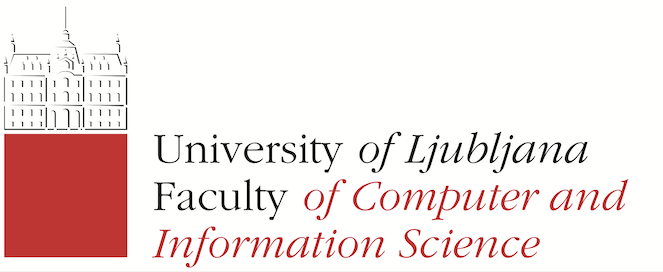 MINUTES OF THE DOCTORAL DISSERTATION PROPOSAL PRESENTATIONCandidate: Name and SurnameTitle (slo.): Disertation titleTitle (eng.): Disertation title1 Basic information about the presentationDate: ………………….…Place and room: ………………….…Attendees: ………………….…Start: ………………….…End: ………………….…2 Questions, comments and suggestions of the committee membersFor each member of the committee, specify the questions asked, opinions expressed, dilemmas exposed, any further comments and suggestions given. The minutes will be forwarded to the candidate to help him in his work on the doctoral dissertation.3 DecisionClearly state whether the presentation was successful, unsuccessful, or it has been found that the submitted proposal is deficient and it needs to be revised. In the latter case, also set a deadline for submitting the revised version and specify whether a new presentation of the doctoral dissertation proposal is required.Committee to monitor the doctoral student:Prof. First and Last name (president)Prof. First and Last name (member)Prof. First and Last name (member)Ljubljana, ………………….…